Título em português Times 14, Negrito, Centrado, 6 pt antes e 6 pt depoisTítulo em inglês Times 14, Negrito, Centrado, 6 pt antes e 6 pt depoisAutor 1 Times 11 negrito 0pt antes 0pt depoisInstituição do Autor 1, Times 9, 0pt antes e 0pt depoisEmail do Autor 1, Times 9, 0pt antes e 0pt depoisResumo Times 12 alinhado à esquerda, negrito, 24pt antes 6pt depois, espaço simplesAté 200 palavras Texto do resumo, Times 11, justificado, 0pt antes, 6pt depois, espaço simples. Até 200 palavras Texto do resumo, Times 11, justificado, 0pt antes, 6pt depois, espaço simples. Até 200 palavras Texto do resumo, Times 11, justificado, 0pt antes, 6pt depois, espaço simples. Até 200 palavras Texto do resumo, Times 11, justificado, 0pt antes, 6pt depois, espaço simples. Até 200 palavras Texto do resumo, Times 11, justificado, 0pt antes, 6pt depois, espaço simples. Até 200 palavras Texto do resumo, Times 11, justificado, 0pt antes, 6pt depois, espaço simples.Palavras chave: Times 12 alinhado à esquerda, negrito, 12pt antes 0pt depois: mínimo de três e máximo de seis, separadas por vírgula, em minúsculas, Times 11, alinhado à esquerda, espaço simplesAbstract Times 12 alinhado à esquerda, negrito, 12pt antes 6pt depois, espaço simplesAté 200 palavras Texto do resumo em inglês, Times 11, justificado, 0pt antes, 6pt depois, espaço simples. Até 200 palavras Texto do resumo em inglês, Times 11, justificado, 0pt antes, 6pt depois, espaço simples. Até 200 palavras Texto do resumo em inglês, Times 11, justificado, 0pt antes, 6pt depois, espaço simples. Até 200 palavras Texto do resumo em inglês, Times 11, justificado, 0pt antes, 6pt depois, espaço simples. Até 200 palavras Texto do resumo em inglês, Times 11, justificado, 0pt antes, 6pt depois, espaço simples. Até 200 palavras Texto do resumo em inglês, Times 11, justificado, 0pt antes, 6pt depois, espaço simples. Até 200 palavras Texto do resumo em inglês, Times 11, justificado, 0pt antes, 6pt depois, espaço simples. Até 200 palavras Texto do resumo em inglês, Times 11, justificado, 0pt antes, 6pt depois, espaço simples. Até 200 palavras Key words: Times 12 alinhado à esquerda, negrito, 12pt antes 0pt depois: mínimo de três e máximo de seis palavras chave em inglês, separadas por vírgula, em minúsculas, Times 11, alinhado à esquerda, espaço simplesSeção primeiro nível: sem numeração, Times 12, negrito, alinhado à esq, 12pt antes, 12pt depois, espaço simples.Texto Times 11, justificado, 0pt antes, 6pt depois Texto Times 11, justificado, 0pt antes, 6pt depois, espaço simples. Texto Times 11, justificado, 0pt antes, 6pt depois Texto Times 11, justificado, 0pt antes, 6pt depois, espaço simples. Texto Times 11, justificado, 0pt antes, 6pt depois Texto Times 11, justificado, 0pt antes, 6pt depois, espaço simples. Texto Times 11, justificado, 0pt antes, 6pt depois Texto Times 11, justificado, 0pt antes, 6pt depois, espaço simples. Texto Times 11, justificado, 0pt antes, 6pt depois Texto Times 11, justificado, 0pt antes, 6pt depois, espaço simples. Texto Times 11, justificado, 0pt antes, 6pt depois Texto Times 11, justificado, 0pt antes, 6pt depois, espaço simples. Texto Times 11, justificado, 0pt antes, 6pt depois Texto Times 11, justificado, 0pt antes, 6pt depois, espaço simples. Texto Times 11, justificado, 0pt antes, 6pt depois Texto Times 11, justificado, 0pt antes, 6pt depois, espaço simples. Texto Times 11, justificado, 0pt antes, 6pt depois conforme (Figura 1) Texto Times 11, justificado, 0pt antes, 6pt depois, espaço simples. Texto Times 11, justificado, 0pt antes, 6pt depois Texto Times 11, justificado, 0pt antes, 6pt depois, espaço simples. Texto Times 11, justificado, 0pt antes, 6pt depois Texto Times 11, justificado, 0pt antes, 6pt depois, espaço simples. Texto Times 11, justificado, 0pt antes, 6pt depois Texto Times 11, justificado, 0pt antes, 6pt depois, espaço simples. Texto Times 11, justificado, 0pt antes, 6pt depois Texto Times 11, justificado, 0pt antes, 6pt depois, espaço simples. Texto Times 11, justificado, 0pt antes, 6pt depois Texto Times 11, justificado, 0pt antes, 6pt depois, espaço simples. Texto Times 11, justificado, 0pt antes, 6pt depois Texto Times 11, justificado, 0pt antes, 6pt depois, espaço simples. Texto Times 11, justificado, 0pt antes, 6pt depois Texto Times 11, justificado, 0pt antes, 6pt depois, espaço simples. Texto Times 11, justificado, 0pt antes, 6pt depois Texto Times 11, justificado, 0pt antes, 6pt depois, espaço simples. Texto Times 11, justificado, 0pt antes, 6pt depois Texto Times 11, justificado, 0pt antes, 6pt depois, espaço simples. Texto Times 11, justificado, 0pt antes, 6pt depois Texto Times 11, justificado, 0pt antes, 6pt depois, espaço simples. Texto Times 11, justificado, 0pt antes, 6pt depois Texto Times 11, justificado, 0pt antes, 6pt depois, espaço simples.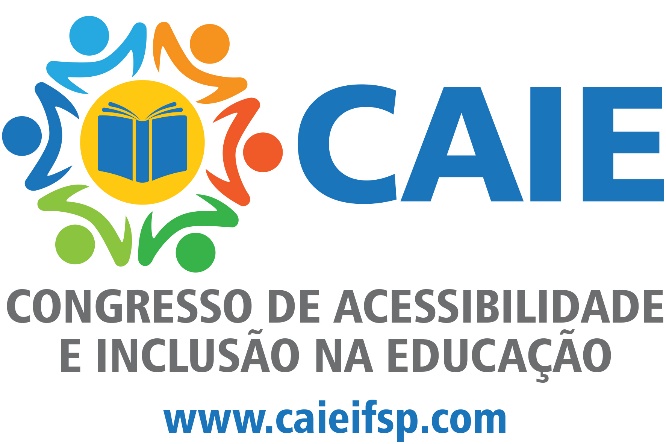 Tabela N: Título da tabela, Times 10, centrado, 6pt antes, 12pt depoisTexto Times 11, justificado, 0pt antes, 6pt depois Texto Times 11, justificado, 0pt antes, 6pt depois, espaço simples. Texto Times 11, justificado, 0pt antes, 6pt depois Texto Times 11, justificado, 0pt antes, 6pt depois, espaço simples. Texto Times 11, justificado, 0pt antes, 6pt depois Texto Times 11, justificado, 0pt antes, 6pt depois, espaço simples. Texto Times 11, justificado, 0pt antes, 6pt depois Texto Times 11, justificado, 0pt antes, 6pt depois, espaço simples. Texto Times 11, justificado, 0pt antes, 6pt depois Texto Times 11, justificado, 0pt antes, 6pt depois, espaço simples. Texto Times 11, justificado, 0pt antes, 6pt depois Texto Times 11, justificado, 0pt antes, 6pt depois, espaço simples. Seção segundo nível: sem numeração, Times 11 negrito, alinhado à esq, 12pt antes, 12pt depois, espaço simplesTexto Times 11, justificado, 0pt antes, 6pt depois Texto Times 11, justificado, 0pt antes, 6pt depois, espaço simples. Texto Times 11, justificado, 0pt antes, 6pt depois Texto Times 11, justificado, 0pt antes, 6pt depois, espaço simples. Texto Times 11, justificado, 0pt antes, 6pt depois Texto Times 11, justificado, 0pt antes, 6pt depois, espaço simples. Texto Times 11, justificado, 0pt antes, 6pt depois Texto Times 11, justificado, 0pt antes, 6pt depois, espaço simples. Texto Times 11, justificado, 0pt antes, 6pt depois Texto Times 11, justificado, 0pt antes, 6pt depois, espaço simples. Texto Times 11, justificado, 0pt antes, 6pt depois Texto Times 11, justificado, 0pt antes, 6pt depois, espaço simples. Texto Times 10, indexado  esquerda, 12pt antes, 12pt depois, Texto Times 10, indexado  esquerda, 12pt antes, 12pt depois. Texto Times 10, indexado  esquerda, 12pt antes, 12pt depois, Texto Times 10, indexado  esquerda, 12pt antes, 12pt depois (AUTOR, ANO, página)Texto Times 11, justificado, 0pt antes, 6pt depois Texto Times 11, justificado, 0pt antes, 6pt depois, espaço simples. Texto Times 11, justificado, 0pt antes, 6pt depois Texto Times 11, justificado, 0pt antes, 6pt depois, espaço simples. Texto Times 11, justificado, 0pt antes, 6pt depois Texto Times 11, justificado, 0pt antes, 6pt depois, espaço simples. Texto Times 11, justificado, 0pt antes, 6pt depois Texto Times 11, justificado, 0pt antes, 6pt depois, espaço simples. Texto Times 11, justificado, 0pt antes, 6pt depois Texto Times 11, justificado, 0pt antes, 6pt depois, espaço simples. Texto Times 11, justificado, 0pt antes, 6pt depois Texto Times 11, justificado, 0pt antes, 6pt depois, espaço simples.Agradecimentos e apoiosTexto Times 11, justificado, 0pt antes, 6pt depois Texto Times 11, justificado, 0pt antes, 6pt depois, espaço simples. Texto Times 11, justificado, 0pt antes, 6pt depois Texto Times 11, justificado, 0pt antes, 6pt depois, espaço simples. Texto Times 11, justificado, 0pt antes, 6pt depois Texto Times 11, justificado, 0pt antes, 6pt depois, espaço simples. Texto Times 11, justificado, 0pt antes, 6pt depois. Referências – Times 12 negrito, alinhado à esq, 18pt antes, 12pt depois, espaço simplesReferências em formato ABNT, Times 11, justificado, 0pt antes, 6pt depoisDRIVER, R. The pupil as a scientist. : Open University Press , 1983.DUARTE, M. da C. A história da Ciência na prática de professores portugueses: implicações para a formação de professores de Ciências. Ciência & Educação. V. 10, n.3, 2004, p. 317-331.BARROS, S. L. S.  Realities and Constraints: the demands and pressures that act on teachers in real situations. In: International Conference on Education for Physics Teaching, 1980, . Proceedings of the International Conference on Education for Physics Teaching. : , 1980. p. 120-135. textoTimes 106pt antes6pt depoisAlinhado à esquerdatextoTimes 106pt antes6pt depoisAlinhado à esquerdatextoTimes 106pt antes6pt depoisAlinhado à esquerdatextoTimes 106pt antes6pt depoisAlinhado à esquerdatextoTimes 106pt antes6pt depoisAlinhado à esquerda